მანქანათა დინამიკის განყოფილებამერაბ თედოშვილი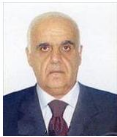 უფროსი მეცნიერი თანამშრომელი     0186, თბილისი, ე. მინდელის ქ. #10ტელ: (+995) 595 984ელ-ფოსტა: m_tedoshvili@yahoo.comდაბადების თარიღი:     21.11.1945 წ.განათლება:                        1964-1970 - საქართველოს ტექნიკური უნივერსიტეტი, ავტომატიკა                     და გამოთვლითი ტექნიკის ფაკულტეტი1976-1985 -  მანქანათა მექანიკის ინსტიტუტი, ტ.მ.კ.-ის ხარისხის მაძიებელისამეც.აკად.ხარისხი:          ტექნიკურ მეცნიერებათა კანდიდატი (1985)თანამდებობა:                     უფროსი მეცნიერი თანამშრომელიშრომითი საქმიანობა:      1970-76წ.წ. - მცირესიმძლავრისელექტრომანქანებისტექნოლოგიისსაკავშირო სამეცნიერო-კვლევითი ინსტიტუტი, (“ვნიიტმე”),  ინჟინერი, უმცროსი მეცნიერი თანამშრომლი, უფროსი მეცნიერი თანამშრომელი.	1976 წლიდან დღემდე,რაფიელ დვალის მანქანათა მექანიკის ინსტიტუტის უფროსი მეცნიერი თანამშრომელი. სამეცნიერო ინტერესები:არაწრფივი რხევები და დინამიკის საკითხები ელექტროვიბრაციულმანქანებში;მოდიფიკატორების საშუალებითმოხახუნე ზედაპირების ტრიბოტექნიკური პარამეტრების მართვა;ბგერის ტალღები იმპედანსურ მილში.შერჩეული პუბლიკაციები:60-ზე მეტიპუბლიკაციისავტორი, მათ შორის: მ. თედოშვილი, მ. ხვინგია, Возбуждение низкочастотных субгармонических колебаний с помощью электромагнитных вибраторов. Машиноведение А.Н.СССР, М. 1985, 4с.მ. ხვინგია, მ. თედოშვილი, Электромагнитные субгармонические возбудители колебаний (монография),Мецниереба,Тбилиси,1987, 134с. მ. ხვინგია, მ. თედოშვილი, ვ. სვანიძე, მ. ჭელიძე, Низкочастотные электровибрационные машины (монография), Машиностроение, Л., 1989, 96с.მ. თედოშვილი, მ. ჭელიძე, ჰ. წულაია,  Vibroisolation of mechanical oscillation systems. Problems of mechanics. Intenational scientific Journal, Tbilisi, 2007, N1(26), 4p.მ. თედოშვილი, ჰ. წულაია, მ. ჭელიძე,   About dependencies damping from electric features of the vibratory machine. Tbilisi,Problems of mechanics. International scientific Journal, 2009, N3(36) 5p.ჰ. წულაია. მ. თედოშვილი, მ. ჭელიძე, “Three mass electromagnetic vibration machine dynamic research. Tbilisi, International scientific journal, Problems of Mechanics, # 2 (39), 2010, pp. 34-42.ჰ. წულაია. მ. თედოშვილი, მ. ჭელიძე, Dynamic of the work resonance vibration device at the compaction and leveling of concrete floor, Tbilisi, Inter. scientific journal “Problems of Mechanics”, #3(44), 2011, pp. 44-47 მ. თედოშვილი, გ. თუმანიშვილი, „ Working conditions and damage ability of interacting elements of rails and wheels“.  Proceedings of XI International conference on the improvement of the quality, reliability and longer usage of technical system and technological processes. Eilat, Israel,  2013 pp.5-8მ. ჭელიძე, ვ. ზვიადაური, თ. ნადირაძე, მ. თედოშვილი, „ The modern method of learning technical subjects with using computer“, Problems of mechanics. Special issue, International conference Mechanics 2014, Tbilisi, N2(55), გვ. 83-87 მ. თედოშვილი, მ. ჭელიძე, ჰ. წულაია,   „Experimental investigation of dynamics characteristic of mobile machine of special purpose,Tbilisi, International scientific Journal “Problems of Mechanics” #2(55), Tbilisi, 2014, pp. 78-82გ. თუმანიშვილი, ო. გელაშვილი, ო. ბიჭიაშვილი, მ. თედოშვილი,    „Improvement of Working Conditions of Interacting Surfaces of Brakes“, VIII International Sci. Conference “Transport Problems”, Katowice, Poland, 2015.გ. თუმანიშვილი, მ. თედოშვილი, გ.გ. თუმანიშვილი, მ. ხუხაშვილი, „ Improvement of tribotechnical properties  of the friction brakes interacting surfaces by nanotechnological modification. International conference Europe Asia Transport bridge, Tbilisi, 11-14 October 2016.მ.ჭელიძე, მ. თედოშვილი, დ. ნიჟარაძე, ჯ. ჯავახიშვილი,  The process of sound amplitudes decay in the impedance tube and determination of sound absorption coefficient in materials. Problems of mechanics. Special issue International conference, Tbilisi, 2017, N2(67), pp.19-26. მ.ჭელიძე, მ. თედოშვილი, დ. ნიჟარაძე, ჯ. ჯავახიშვილი,  Analysis of sound decay process in enclosed space.Air transport, Aviation University of Georgia, Tbilisi, #1(12)/2017, pp.112-120.გამოგონებები (პატენტები):ვიბრატორი, GE P 2012 5619 B, 2010, ინტელექტუალურისაკუთრებისეროვნულიცენტრი "საქპატენტი",ელექტრომაგნიტურივიბრატორი,SU  1782673  A1, B 06 B  1/04, 1992, საბჭოთაკავშირისსახელმწიფოსაპატენტოუწყებასუბჰარმონიულირხევებისელექტრომექანიკურიაღმგზნები, SU 1106551 A, B 06 B 1/04, 1982, საბჭოთაკავშირისგამოგონებებისდააღმოჩენებისსახელმწიფოკომიტეტისამეცნიერო საგრანტო პროექტებში მონაწილეობა:SRNSF, #489 - „ახალი კონსტრუქციისვიბრაციული მანქანების გამოყენება ტექნოლოგიური პროცესების ეფექტურობის გაზრდის მიზნით”.რუსთაველის ეროვნული სამეცნიერო ფონდი, 2009-2010, მენეჯერი 2. SRNSF, #490 - “კედლის შემლესი პნევმო-ვიბრაციული მოწყობილობა”, რუსთაველის ეროვნული სამეცნიერო ფონდი, 2009-2010, ძირითადი შემსრულებელი.სამეცნიეროფორუმებში (კონფერენციებში) მონაწილეობა:Working conditions and damage ability of interacting elements of rails and wheels.  Proceedings of XI International conference on the improvement of the quality, reliability and longer usage of technical system and technological processes. Eilat, Israel, 2013;The modern method of learning technical subjects with using computer. Problems of mechanics. Special issue, International conference Mechanics 2014, Tbilisi, N2(55);Improvement of Working Conditions of Interacting Surfaces of Brakes“, VIII International Sci. Conference “Transport Problems”, Katowice, Poland, 2015;Improvement of tribotechnical properties of the friction brakes interacting surfaces by nanotechnological modification. International conference Europe Asia transport bridge, Tbilisi, 2016.